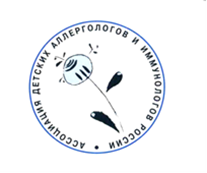 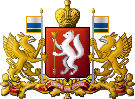 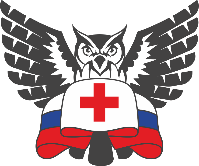 ПРОГРАММАХ Региональной научно- практической конференции Ассоциации Детских Аллергологов и Иммунологов России«Аллергология и педиатрия: движение навстречу в интересах маленьких пациентов»апреля 2021Двойной формат проведенияочный вебинар  Организаторы:Ассоциация Детских Аллергологов и Иммунологов РоссииМинистерство здравоохранения Свердловской  областиОрганизационный и информационный партнер оргкомитета -  Автономная некоммерческая организация дополнительного профессионального образования  «Научно-образовательный медицинский центр»  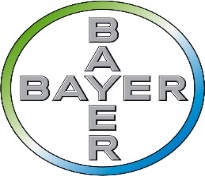 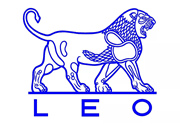 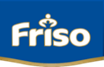 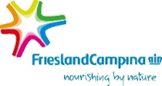 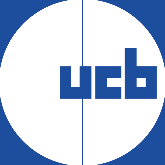 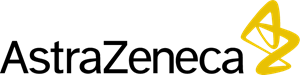 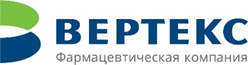 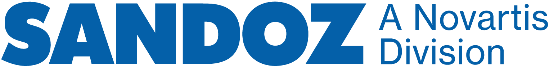 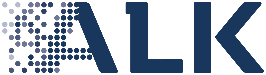 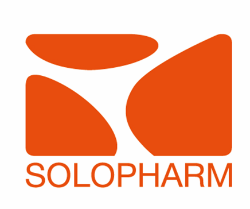 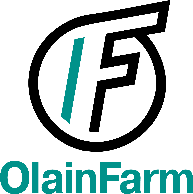 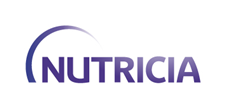 09 апреля  2021Регистрация участников конференции09.30-10.00Регистрация участников конференции он-лайн https://event.teonvi.com/20210409_webinar.html
10.00-Открытие конференции Приветствие участников    Смолкин Юрий Соломонович – д.м.н., вице-президент Ассоциации детских аллергологов и иммунологов России, профессор кафедры клинической иммунологии  и аллергологии  ФГБОУ Академии постдипломного образования  ФНКЦ ФМБА России.    СЕКЦИЯ «АЛЛЕРГИЧЕСКИЙ РИНИТ и ОРИ»10.00-10.45  «Аллергический ринит как заболевание и как маркер атопического марша»Доклад при поддержке компании «Байер». Доклад не аккредитован. Кредитные единицы не начисляютсяСмолкин Ю.С. -д.м.н., вице-президент Ассоциации детских аллергологов и иммунологов России, г. Москва10.45-11.15«Аллергический ринит  в условиях пандемии COVID-19. Проблемы и решения»Доклад при поддержке компании «Сандоз»  Лепешкова Т. С. - к.м.н., региональный руководитель Ассоциации детских аллергологов-иммунологов России в г. Екатеринбурге и СО, доцент кафедры поликлинической педиатрии и ФПК и  ПП, Уральского медицинского университета, МЗ РФ.11.15-11.45 «Вопросы рациональной терапии ОРИ у детей в условиях пандемии COVID-19»Доклад при поддержке компании «Байер». Доклад не аккредитован. Кредитные единицы не начисляютсяЗаплатников А. Л. - д.м.н., профессор, заведующий кафедрой неонатологии им. проф. В.В. Гаврюшова, проректор по учебной работе РМАНПО, г. Москва11.45-12.15«Роль элиминационных  мероприятий в контроле над аллергическими заболеваниями»Петухова А. Ю. – к.м.н., заведующая Городским амбулаторно-консультативным отделением аллергологии и иммунологии​ ​ГБУЗ СО «Центральная городская клиническая больница № 6​»,г. Екатеринбург СЕКЦИЯ  «АТОПИЧЕСКИЙ ДЕРМАТИТ»12.15-12.45«Атопический дерматит - междисциплинарная проблема»Емелина Ю.Н. -  к.м.н., главный внештатный детский аллерголог- иммунолог СО,  региональный руководитель Ассоциации детских аллергологов-иммунологов России в СО, врач  аллерголог -иммунолог  ГБУЗ СО «ОДКБ №1», г. Екатеринбург  12.45-13.15«Представление об Атопическом дерматите к 2021 году»Смолкин Ю.С. -д.м.н., вице-президент Ассоциации детских аллергологов и иммунологов России, г. Москва13.15-13.45«Рациональная терапия зуда при заболеваниях кожи у детей»Масальский С. С. - к.м.н., врач аллерголог-иммунолог, ответственный секретарь АДАИР и журнала «Аллергология и иммунология в педиатрии», заместитель главного врача по научной работе НККЦ Аллергологии и иммунологии, г. Москва13.45-14.15«Особенности течения дерматозов  у детей в условиях пандемии  COVID-19»Лаврик И. Г.- главный внештатный детский дерматовенеролог МЗ СО, дерматовенеролог ГБУЗ СО «ОДКБ №9», заведующая центром Аллергодерматозов клиники «Династия», г. Екатеринбург                                                                          Перерыв 14.15-14.4014.40-15.00«Здоровье детей Уральского федерального округа. Взгляд с позиции главного специалиста по профилактической медицине»Плотникова И.А.-д.м.н., главный внештатный  детский специалист по профилактической медицине МЗ РФ в   УРФО, г. ЕкатеринбургСЕКЦИЯ «БРОНХИТЫ  И БРОНХИАЛЬНАЯ АСТМА»15.00-15.30«Особенности диагностики и терапии бронхиальной астмы  у детей младшего возраста»Доклад при поддержке компании «Астра Зенека». Доклад не аккредитован. Кредитные единицы не начисляютсяКамаев А. В.-  д.м.н., профессор, проректор по науке ПГМУ, заведующий кафедрой факультетской педиатрии ПГМУ.15.30-16.00«Лечение бронхитов и бронхиолитов у детей»Шуляк И.П.- главный внештатный детский пульмонолог СО, врач  пульмонолог  ГБУЗ СО «ОДКБ №1», г. Екатеринбург  16.00-16.20Ответы на вопросы. Дискуссия.Закрытие первого дня конференции10 апреля 2021Регистрация участников с 10.30-11.00Регистрация участников конференции он-лайн
https://event.teonvi.com/20210410_webinar.html11.00 Открытие  второго  дня конференции Смолкин Ю. С. -д.м.н., вице-президент Ассоциации детских аллергологов и иммунологов России, г. МоскваСЕКЦИЯ «КРАПИВНИЦА» 11.10-11.30«Крапивница в вопросах и ответах»Доклад при поддержке компании «ЮСБ Фарма». Доклад не аккредитован. Кредитные единицы не начисляются Осипенко О.В. -к.м.н , врач аллерголог - иммунолог , педиатр, главный врач медицинского центра « Мой доктор»  СЕКЦИЯ «ПИЩЕВАЯ АЛЛЕРГИЯ»11.30-12.00«Аллергологическая диетология как инструмент достижения клинической ремиссии при аллергологических заболеваниях у детей»Смолкин Ю.С. -д.м.н., вице-президент Ассоциации детских аллергологов и иммунологов России, г. Москва12.00-12.30 «Старт пищевой аллергии: когда, почему и как противостоять?»  Лепешкова Т.С. - к.м.н., региональный руководитель Ассоциации детских аллергологов-иммунологов России в г. Екатеринбурге СЕКЦИЯ «РАЗБОР КЛИНИЧЕСКИХ СЛУЧАЕВ»12.30-13.00«Течение новой короновирусной  инфекции  у ребенка с комбинированной иммунной недостаточностью»Власова Е.В.  к.м.н., заведующая отделением клинической иммунологии ГБУЗ СО «ОДКБ №1», г. Екатеринбург  13.00-13.30   «Секретная сенсибилизация» Андронова Е.В.- Региональный руководитель АДАИР в г. Магнитогорске, врач аллерголог - иммунолог13.30-13.50«Обычный-необычный случай»Южакова Д.В. -пульмонолог-аллерголог ГДБ № 13 г. ЕкатеринбургСЕКЦИЯ «АЛЛЕРГОДИАГНОСТИКА»13.50-14.20   «Новые возможности специфической иммунотерапии в России»  Лепешкова Т.С. - к.м.н., региональный руководитель Ассоциации детских аллергологов-иммунологов России в г.Екатеринбурге 14.20-14.40  Дискуссия. Ответы на вопросы. Закрытие конференции